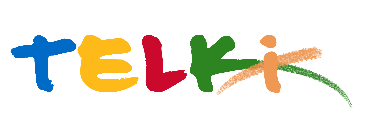 Telki Község Önkormányzata2089 Telki, Petőfi u.1.Telefon: (06) 26 920 801E-mail: hivatal@telki.huwww.telki.huELŐTERJESZTÉS A KÉPVISELŐ-TESTÜLET 2022. január 31-i rendes ülésére Napirend tárgya:Zöldterület gondozásra kötött keretszerződés módosításaA napirendet tárgyaló ülés dátuma: 				2022. 01.31. A napirendet tárgyaló ülés: 					Pénzügyi bizottság, Képviselő-testület Előterjesztő: 							Deltai Károly polgármesterAz előterjesztést készítette: 					dr. Lack Mónika jegyző		 A napirendet tárgyaló ülés típusa: 				nyílt / zárt A napirendet tárgyaló ülés típusa:				rendes / rendkívüliA határozat elfogadásához szükséges többség típusát: 	egyszerű / minősített A szavazás módja: 						nyílt / titkos 1. Előzmények, különösen az adott tárgykörben hozott korábbi testületi döntések és azok végrehajtásának állása: ---2. Jogszabályi hivatkozások: 3. Költségkihatások és egyéb szükséges feltételeket, illetve megteremtésük javasolt forrásai: 2022.évi költségvetési források4. Tényállás bemutatása: Telki község Önkormányzata 2020. április 21. napján nemzeti nyílt közbeszerzési eljárás lefolytatása alapján  vállalkozási keretszerződést kötött a Hambuch Bt.-vel a település közigazgatási területén található önkormányzati tulajdonú extenzív és intenzív zöldfelületek, valamint a Telki óvodák zöldterületeinek gondozásra.A vállalkozó írásban kereste meg az önkormányzatot és jelezte, hogy a szerződésben foglalt egységárakon a továbbiakban nem tudja vállalni a szolgáltatás ellátását. 2021-ben a 2020. évi 3,3%-os árnövekedést nem alkalmazta a Vállalkozó, hanem 2021-ben továbbra is az eredeti 2020-as árakon látta el a feladatát, ami a megrendelőnél megtakarítást eredményezett. Az infláció azonban időközben olyan mértékű lett, hogy az árindexálástól 2022-től már nem tud eltekinteni. A hivatalos árindex növekedés 2020 óta összeségében 1,033 X 1,051 = 1,0856, azaz lefele kerekítve 108,5%.Mivel utólagosan az indexálást két évre nem tudja érvényesíteni, ezért az infláción túli mértékű emelés érvényesítése érdekében a szerződés módosítását kezdeményezi.A szerződés III.3.pontja az alábbiak szerint rendelkezik: ,, Felek megállapodnak, hogy az egységárak a Keretmegállapodás hatálybalépésétől számított 12 hónapig nem változhatnak, ezt követően azonban a Szolgáltató jogosult évente egy alkalommal legfeljebb a KSH által az előző évre meghatározott összesített fogyasztói árindex mértékével módosítani (árindexálás) az egységárakat. A Szolgáltató az árindexálás időpontja előtt legalább 1 hónappal köteles Megrendelőt írásban értesíteni az árindexálás pontos időpontjáról és mértékéről. Felek a Kbt. 141. § (4) bekezdésének a) pontjára figyelemmel rögzítik, hogy az árindexálás nem eredményez a Felekre nézve Keretmegállapodás módosítási kötelezettséget, az a Keretmegállapodás automatikus módosulását jelenti. ,,Tekintettel arra, hogy a jelenleg kért emelés mértéke meghaladja a 2021.évi infláció mértékét, így arra csak a szerződés módosítása keretében a Kbt. 141.§ ( 2) bekezdése alapján van a képviselő-testületnek lehetősége.A Kbt. 141.§. (2) A szerződés - a (4) vagy (6) bekezdésben foglalt feltételek vizsgálata nélkül - új közbeszerzési eljárás lefolytatása nélkül módosítható, ha a módosítás eredményeként az ellenérték növekedése - vagy több módosítás esetén azok nettó összértéke - nem éri el az alábbi értékek egyikét sema) az uniós értékhatárt elérő értékű eredeti szerződés esetén az uniós értékhatárt;b) *  szolgáltatás, árubeszerzés és építési vagy szolgáltatási koncesszió esetén az eredeti szerződés értékének 10%-át, építési beruházás esetén az eredeti szerződéses érték 15%-át;valamint a módosítás nem változtatja meg a szerződés általános jellegét és illeszkedik az eredeti szerződés jellegéhez.Kérem a képviselő-testületet, hogy a 2021.évre számolt 5,1 %-os infláción felüli 3,4 %-os emeléshez, mely a Kbt. 141.§ (2 ) bekezdése szerinti szerződésmódosításnak minősül járuljon hozzá. A tavalyi évben az önkormányzat a járványhelyzethez kapcsolódó gazdaságpolitikai okok miatt minden szerződéses partnerét arra kért, hogy tekintsen el az áremelési igényének érvényesítésétől.Telki, 2022. január 25.										Deltai Károly										polgármesterHatározati javaslatTelki község Önkormányzat Képviselő-testülete/2022. (I.  .) Önkormányzat határozataA belső ellenőri tevékenység ellátására vonatkozó szerződés módosításárólTelki Község Önkormányzat Képviselő-testülete úgy határoz, hogy a Hambuch Bt-vel ( 2089 Telki, Áfonya u. 18.) a település közigazgatási területén található önkormányzati tulajdonú extenzív és intenzív zöldfelületek, valamint a Telki óvodák zöldterületeinek gondozásra vonatkozó keretszerződését módosítja.A szerződés módosítás keretében hozzájárul a keretmegállapodásban meghatározott szerződéses egységáraknak a 2021.évi 5,1 %-os mértékű inflációt meghaladóan további + 3,4 %-os mértékű emeléséhez. Képviselő-testület felhatalmazza a polgármestert a szerződés módosítás aláírására.Felelős: PolgármesterHatáridő: azonnal